Загальна інформаціяНавчальна дисципліна викладається на 2 курсі у 2 семестрі Розклад занять(https://www.rozklad.onaft.edu.ua)2. Анотація навчальної дисципліни  Дисципліна «Очисні  споруди та охорона довкілля в нафтогазовій галузі» розглядає вплив нафтової галузі на довкілля, при видобутку, транспортуванні, переробці на НПЗ та вплив  розливів нафти на нафтопродуктів на мировий океан при перевантаженні  та транспортуванні морським транспортом. Розглянуті питання, що є фундаментальною складовою освітньо-професійної програми спеціальності 185 «Нафтогазова справа». Ця дисципліна направлена на формування кругозору майбутнього фахівці та розуміння принципів сталому розвитку в нафтогазової галузі на різних рівнях при виконані професійної діяльності у майбутньому.Матеріал курсу містить наступні складові: основні поняття та термінологію нафтогазової справи, джерела забруднення   нафтою та нафтопродуктами навколишнього середовища, методи ліквідації розливів нафти та нафтопродуктів, наслідки розливів нафти;  методи очищення та доочищення нафтовмістних стічних вод;  технічні рішення, конструкції та приклади діючих і перспективних систем охорони довкілля в нафтогазовій галузі. 3. Мета навчальної дисципліниМета курсу  є вивчення технологій та методів очистки стічних вод, що містять нафту та нафтопродукти, вивчення методів та технологій щодо ліквідації розливів нафти та нафтопродуктів. Визначення методів моделювання розливу нафти, тобто радіуса та товщини нафтової плями в залежності від обсягу розлитої нафти. Завдання курсу полягає у формуванні у здобувачів необхідних навичок для розв’язування типових спеціалізованих задач і практичних проблем проектування очисних  споруд в нафтогазовій галузі, огляд та аналіз методів моделювання розливів нафти та  методів локалізації розливів нафти за допомогою бонових загороджень.В результаті вивчення курсу студенти повинніЗнати: - джерела забруднення   нафтою та нафтопродуктами навколишнього середовища;-  методи очищення та доочищення нафтовмістних стічних вод;         -  методи ліквідації розливів нафти. Наслідки розливів нафти; Вміти: розраховувати обладнання механічної очистки стічних вод, що містять нафту та нафтопродукти; розраховувати основне  обладнання  доочищення стічних вод.4. Програмні компетентності та результати навчання за дисципліною(https://tipe.ontu.edu.ua/methodological-materials)5. Зміст навчальної дисципліни(https://tipe.ontu.edu.ua/methodological-materials)6. Система оцінювання та інформаційні ресурсиВиди контролю:поточний, підсумковий.Нарахування балівІнформаційні ресурси7. Політика навчальної дисципліниПолітика всіх навчальних дисциплін в ОНТУ є уніфікованою та визначена з урахуванням законодавства України, вимог ISO 9001:2015, «Кодекс академічної доброчесності Одеського національного технологічного університету»  та «Положення Про порядок переведення та поновлення студентів в Одеському національному технологічному університеті (із змінами)».Викладач			    ПІДПИСАНО    		Лідія ЯКУБ					підписЗавідувач кафедри		    ПІДПИСАНО    		Юрій СЕМЕНЮК					підпис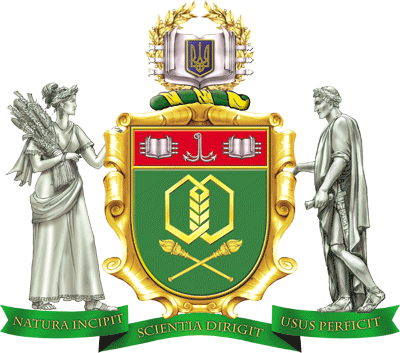 Силабус навчальної дисципліниОчисні споруди та охорона довкілля в нафтовій галузіСилабус навчальної дисципліниОчисні споруди та охорона довкілля в нафтовій галузіСилабус навчальної дисципліниОчисні споруди та охорона довкілля в нафтовій галузіСилабус навчальної дисципліниОчисні споруди та охорона довкілля в нафтовій галузіСилабус навчальної дисципліниОчисні споруди та охорона довкілля в нафтовій галузіСилабус навчальної дисципліниОчисні споруди та охорона довкілля в нафтовій галузіСтупінь вищої освіти:Ступінь вищої освіти:Ступінь вищої освіти:Ступінь вищої освіти:бакалаврбакалаврСпеціальність:Спеціальність:185 «Нафтогазова справа»185 «Нафтогазова справа»185 «Нафтогазова справа»185 «Нафтогазова справа»Освітньо-професійна програма:Освітньо-професійна програма:Освітньо-професійна програма:Освітньо-професійна програма:Освітньо-професійна програма:Нафтогазова інженерія та технологіїВикладач:Якуб Лідія Миколаївна,  д.т.н., професорЯкуб Лідія Миколаївна,  д.т.н., професорЯкуб Лідія Миколаївна,  д.т.н., професорЯкуб Лідія Миколаївна,  д.т.н., професорЯкуб Лідія Миколаївна,  д.т.н., професорКафедра:Екоенергетики, термодинаміки та прикладної екологіїЕкоенергетики, термодинаміки та прикладної екологіїЕкоенергетики, термодинаміки та прикладної екологіїЕкоенергетики, термодинаміки та прикладної екологіїЕкоенергетики, термодинаміки та прикладної екологіїПрофайл викладачаПрофайл викладачаПрофайл викладачаКонтакт:e-mail: lydia.yakub@gmail.com,моб.т.: +38(067)5590112Контакт:e-mail: lydia.yakub@gmail.com,моб.т.: +38(067)5590112Контакт:e-mail: lydia.yakub@gmail.com,моб.т.: +38(067)5590112Тип дисципліни - обов’язковаМова викладання - українськаКількість кредитів - 3, годин – 90Кількість кредитів - 3, годин – 90Кількість кредитів - 3, годин – 90Кількість кредитів - 3, годин – 90Аудиторні заняття, годин:всьоголекціїлабораторніпрактичні денна483018заочна1064Самостійна робота, годинДенна - 42Денна - 42Заочна - 80Заочна - 80